NAME______________________Lesson 4ASpelling Test – Fill in the missing letters for the correct spelling of each word below._ _o_ __ _o_ _oa_ _ea__ _o_e_e_ _o__ _o_ __oa_ _o_ __o_a_e_ _o_e_ _ _oa__o_ _o_ _i_e_ _o_ __o_ _e_ _o_ __e_o_e_ _o_ __oa_ __ _o_eClosed Strategy – Consonant EliminationNAME______________________Lesson 4ASpelling Test – Fill in the missing letters for the correct spelling of each word below.bl_cksh_wn_ _tm_ _lwr_t_f_ll_wsc_ldc_ _st_ddl_c_t_sl_p_thr_ _th_st_nl_n_sh_cks_lv_kn_wnr_m_v_st_ckb_ _stgl_b_Closed Strategy – Vowel Elimination 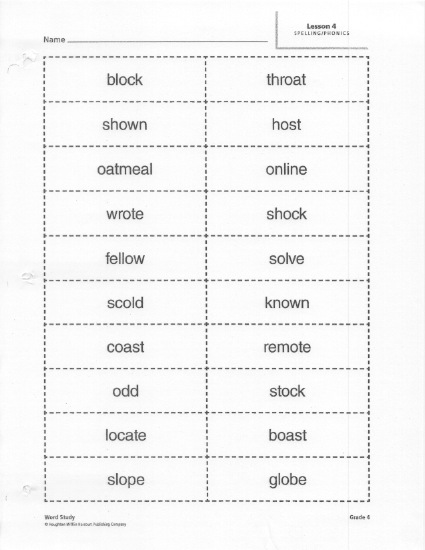 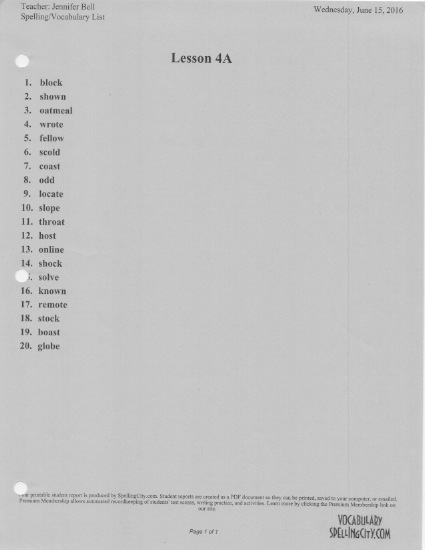 NAME______________________Spelling Test 4 A____________________________________________________________________________________________________________________________________________________________________________________________________________________________________________________________________________________________________________________________________________________________________________________________________________________________________Open Ended Strategy NAME______________________Test 4 ANAME______________________Test 4A1BlockBlack 		2ShawlShown 3OatmeelOatmeal 4WroteWrite 5FeeloFellow 6SkoldScold 7CostCoast 8OddOd	9LocateLokate 10SlopSlope 11ThroteThroat 12HastHost 13OnlineOnlin 14SchockShock 15SolveSalve 16NownKnown 17Remoat Remote 18StockStok 19BostBoast 20GlobGlobe block YES (or) NOshown YES (or) NOoatmeel YES (or) NOwrite YES (or) NOfellow YES (or) NOscold YES (or) NOcoast YES (or) NOod YES (or) NOlocate YES (or) NOslop YES (or) NOthroat YES (or) NOhost YES (or) NOonline YES (or) NOshok YES (or) NOsolve YES (or) NOnown YES (or) NOremote YES (or) NOstock YES (or) NOboast YES (or) NOglobe YES (or) NO